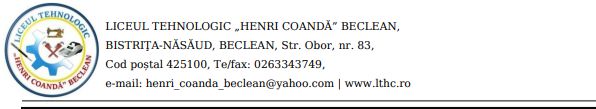 Nr. 12HOTĂRÂREA CONSILIULUI DE ADMINISTRAȚIE  Consiliul de Administrație al Liceului Tehnologic „Henri Coandă” Beclean, întrunit în şedinţă, în data de 19.02.2021,Având în vedere:Ordinul pentru aprobarea măsurilor de organizare a activității în cadrul unităților/instituțiilor de învățământ în condiții de siguranță epidemiologică pentru prevenirea îmbolnăvirilor cu virusul SARS-C0V-2HOTĂRĂȘTE:În baza datelor epidemiologice publicate azi, 19.02.2021, de către DSP Bistrița-Năsăud, privind rata incidenței cumulate la nivelul localității,Art. 1. Școala se încadrează în scenariul verde.Începând cu data de 22.02.2021, cursurile semestrului II vor începe după scenariul verde.DIRECTOR,           		                  Prof. Roman Maria-Mirabela                                                                                    SECRETAR CONSILIU DE ADMINISTRAȚIE,							Prof. Sabadâs Gavril-Claudiu